花蓮縣花蓮市明廉國民小學112學年度環境教育課程宣導推動成果報告主題：環境教育課課程年級：二年級成果照片：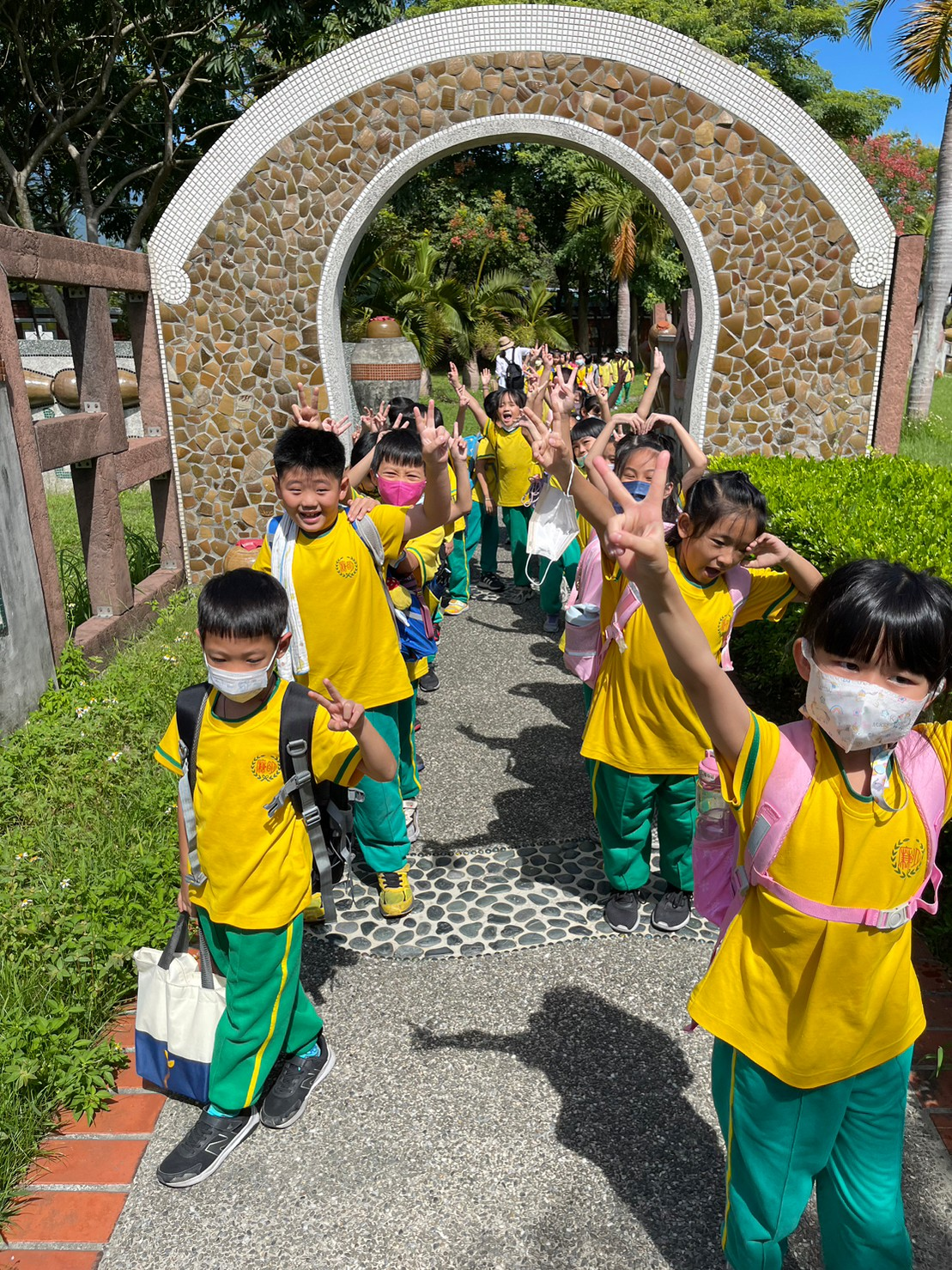 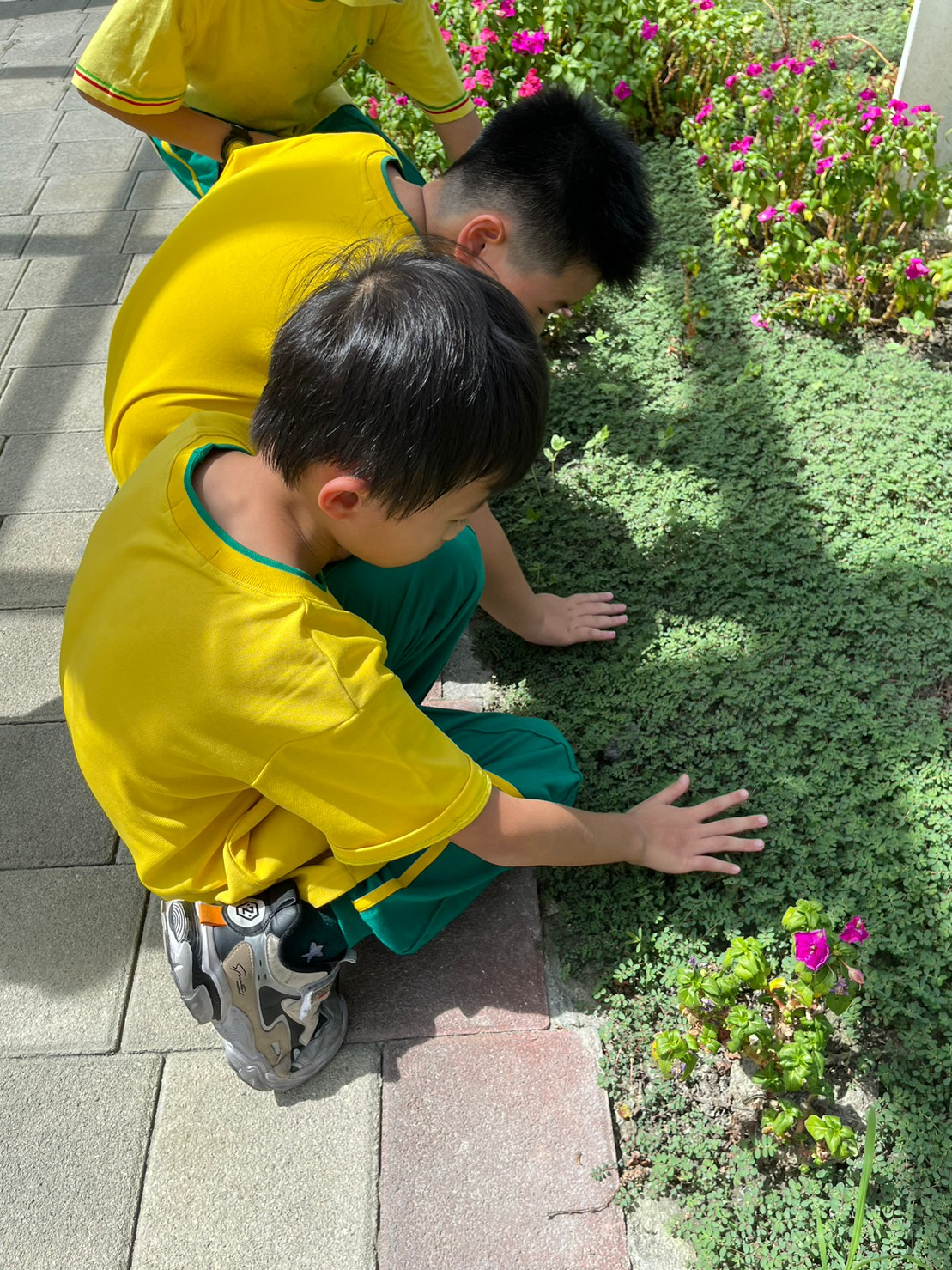 圖片說明： 抵達知卡宣圖片說明： 學生親近植物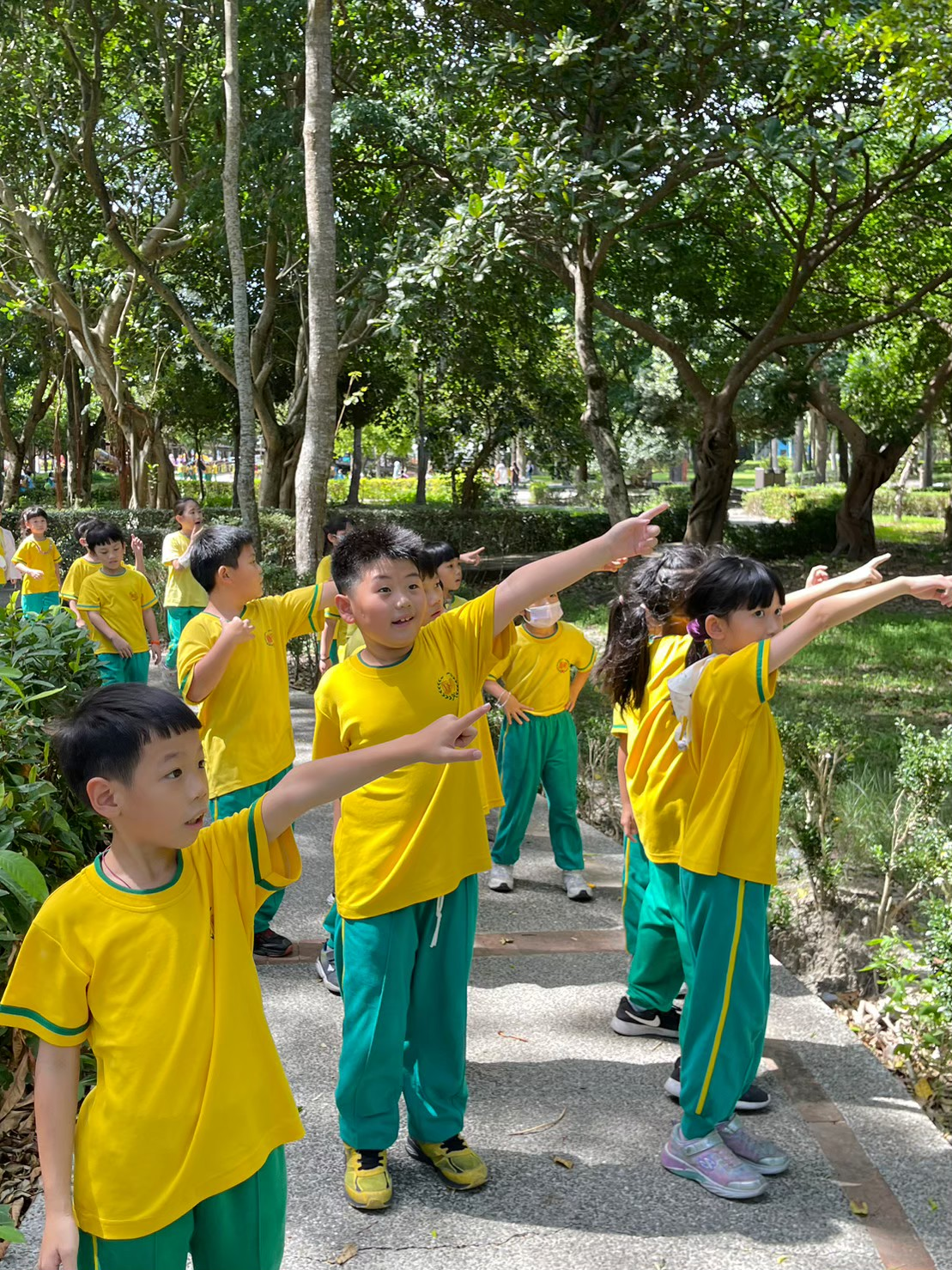 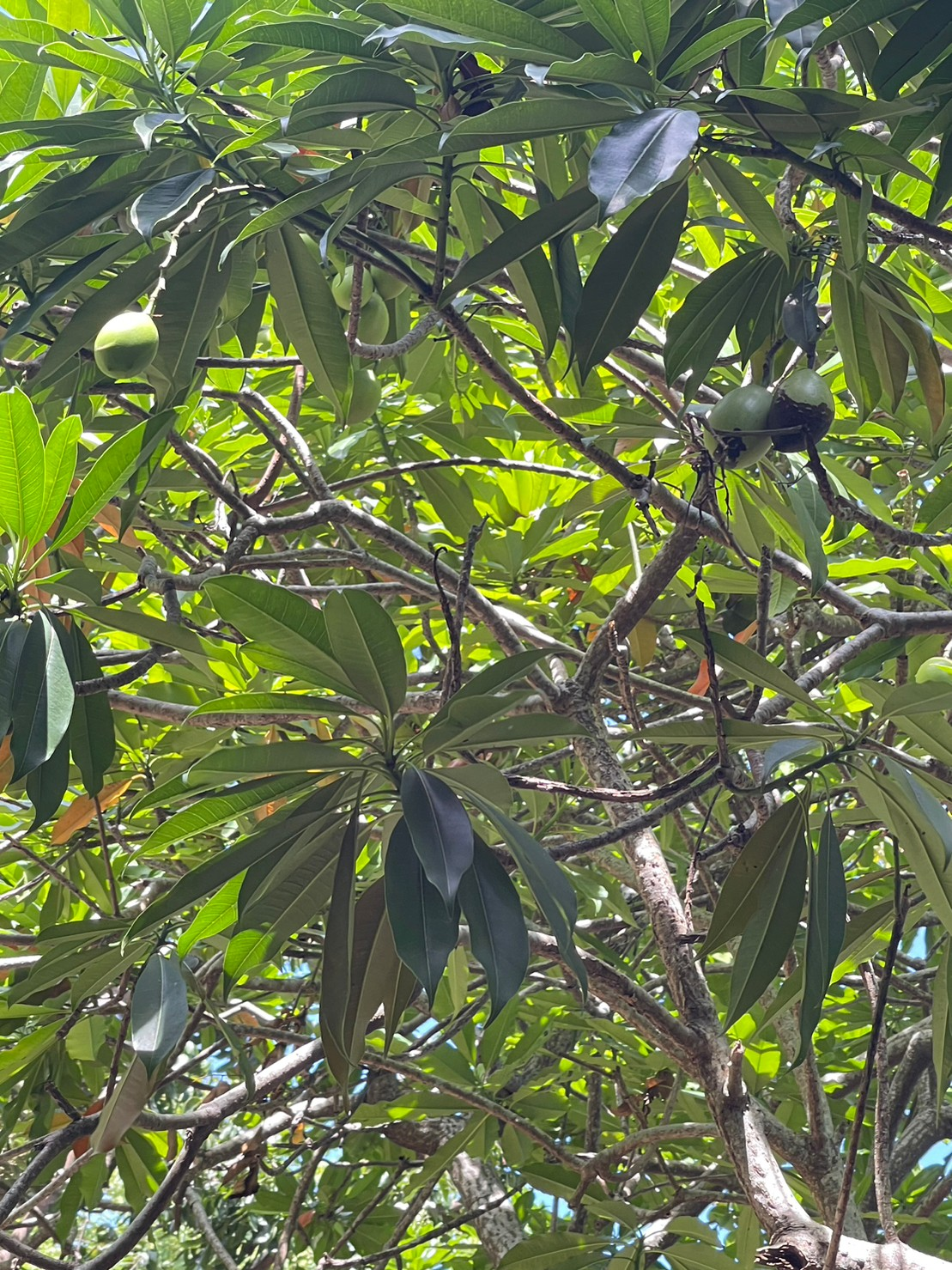 圖片說明: 介紹知卡宣植物生態圖片說明： 園中植物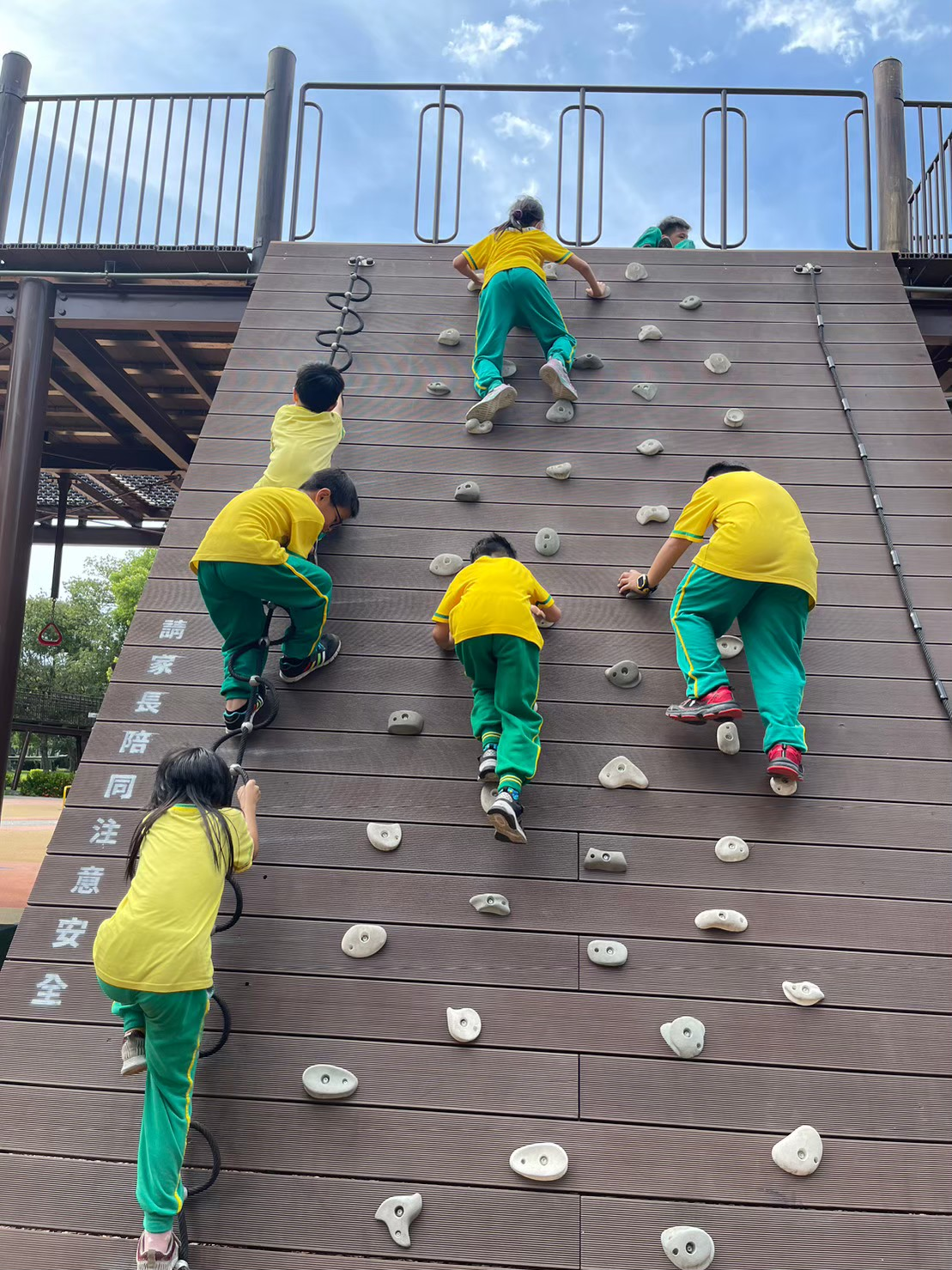 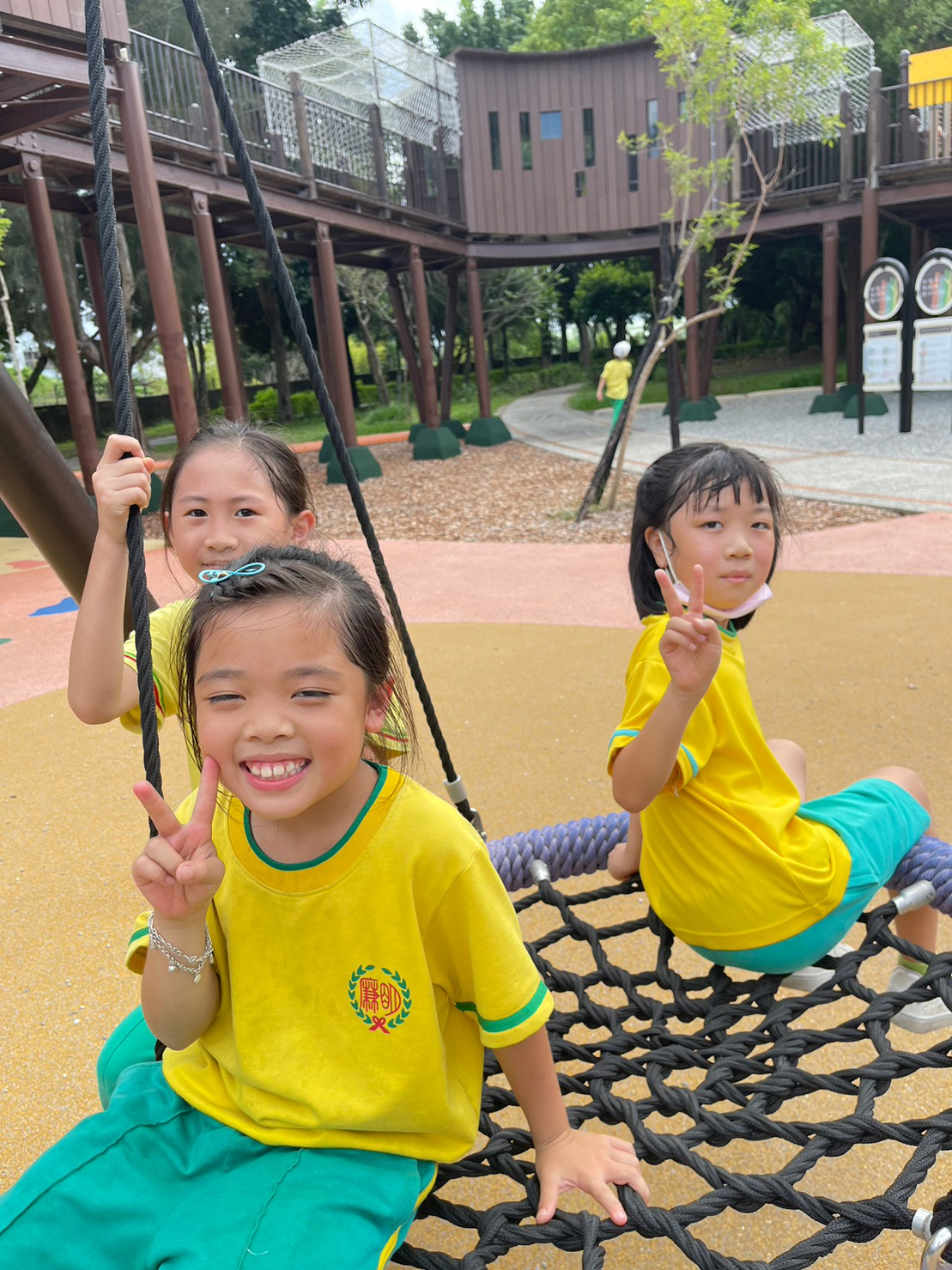 圖片說明： 學生體能活動照片(一)圖片說明: 學生體能活動照片(二)